ІВЕНТ-ТУРИЗМкурс за виборомперший (бакалаврський) рівень вищої освіти2021/2022 н. р.курс 4, семестр VІІІПРО КУРСІвент-туризм сьогодні досяг значного розвитку, оскільки дедалі більше людей цікавляться не тільки звичайним культурно-пізнавальним відпочинком, а й розвагами, які відбуваються в тій чи іншій місцевості.В рамках курсу  лежить завдання сформувати у майбутнього фахівця у сфері туристичного обслуговування глибокі знання та практичні навички з організації івент-туризму.ЗМІСТ КУРСУЛекційна частина курсу передбачає такі теми:Сутність та принципи організації івентивного туризму.Особливості розвитку івентивного туризму в Україні та в світі.Фестивалі як складова івент-туризму.Перспективи розвитку івентивного туризму в Україні.Практична частина курсу передбачає розвиток навичок:застосування набутих знань у майбутній професійній діяльності з метою аналізу діяльності суб’єктів івент-індустрії;збору, обробки, аналізу, систематизації інформації;використання в практичній діяльності вітчизняного і зарубіжного досвіду з питань застосування івент-технологій.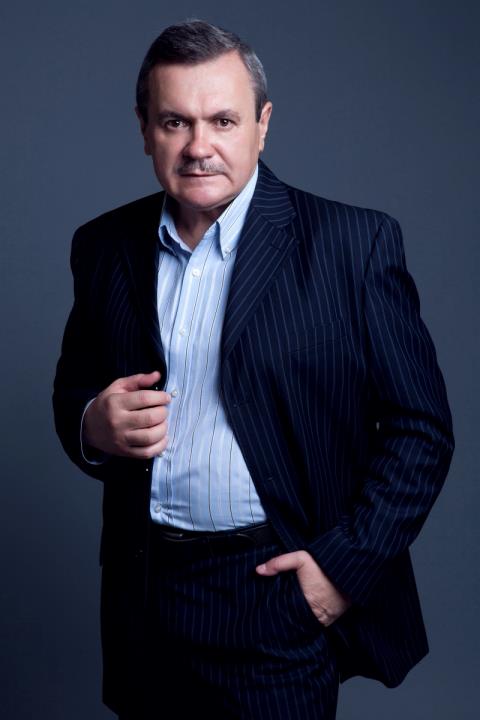 ПРО КУРСІвент-туризм сьогодні досяг значного розвитку, оскільки дедалі більше людей цікавляться не тільки звичайним культурно-пізнавальним відпочинком, а й розвагами, які відбуваються в тій чи іншій місцевості.В рамках курсу  лежить завдання сформувати у майбутнього фахівця у сфері туристичного обслуговування глибокі знання та практичні навички з організації івент-туризму.ЗМІСТ КУРСУЛекційна частина курсу передбачає такі теми:Сутність та принципи організації івентивного туризму.Особливості розвитку івентивного туризму в Україні та в світі.Фестивалі як складова івент-туризму.Перспективи розвитку івентивного туризму в Україні.Практична частина курсу передбачає розвиток навичок:застосування набутих знань у майбутній професійній діяльності з метою аналізу діяльності суб’єктів івент-індустрії;збору, обробки, аналізу, систематизації інформації;використання в практичній діяльності вітчизняного і зарубіжного досвіду з питань застосування івент-технологій.ВИКЛАДАЧЗінченко Віктор Анатолійовичканд. істор. наук, заслужений працівник культури Україниzinchenko.sputnik@gmail.com  ЗАГАЛЬНА ТРИВАЛІСТЬ КУРСУ:3 кредити ЄКТС/90 годинаудиторні – 36 годинсамостійна робота – 54 годин МОВА ВИКЛАДАННЯукраїнськаПОПЕРЕДНІ УМОВИ ДЛЯ ВИВЧЕННЯ ДИСЦИПЛІНИ:курс адаптований для студентів, що навчаються за різними ОПФОРМА ПІДСУМКОВОГО КОНТРОЛЮ:залікПРО КУРСІвент-туризм сьогодні досяг значного розвитку, оскільки дедалі більше людей цікавляться не тільки звичайним культурно-пізнавальним відпочинком, а й розвагами, які відбуваються в тій чи іншій місцевості.В рамках курсу  лежить завдання сформувати у майбутнього фахівця у сфері туристичного обслуговування глибокі знання та практичні навички з організації івент-туризму.ЗМІСТ КУРСУЛекційна частина курсу передбачає такі теми:Сутність та принципи організації івентивного туризму.Особливості розвитку івентивного туризму в Україні та в світі.Фестивалі як складова івент-туризму.Перспективи розвитку івентивного туризму в Україні.Практична частина курсу передбачає розвиток навичок:застосування набутих знань у майбутній професійній діяльності з метою аналізу діяльності суб’єктів івент-індустрії;збору, обробки, аналізу, систематизації інформації;використання в практичній діяльності вітчизняного і зарубіжного досвіду з питань застосування івент-технологій.